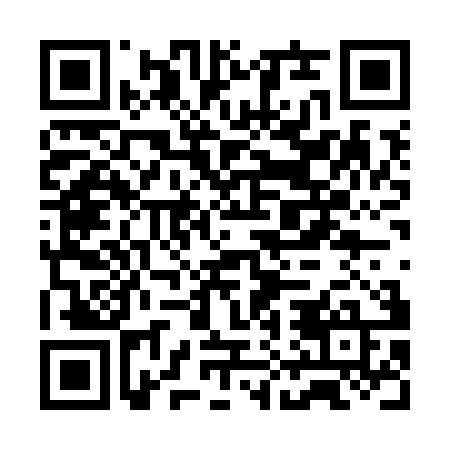 Ramadan times for Kingston SE, AustraliaMon 11 Mar 2024 - Wed 10 Apr 2024High Latitude Method: NonePrayer Calculation Method: Muslim World LeagueAsar Calculation Method: ShafiPrayer times provided by https://www.salahtimes.comDateDayFajrSuhurSunriseDhuhrAsrIftarMaghribIsha11Mon5:385:387:051:214:537:357:358:5812Tue5:395:397:061:204:527:347:348:5613Wed5:405:407:071:204:517:327:328:5414Thu5:415:417:081:204:507:317:318:5315Fri5:425:427:091:194:497:297:298:5116Sat5:435:437:101:194:487:287:288:5017Sun5:445:447:111:194:487:267:268:4818Mon5:455:457:121:194:477:257:258:4619Tue5:465:467:131:184:467:237:238:4520Wed5:475:477:141:184:457:227:228:4321Thu5:485:487:151:184:447:207:208:4222Fri5:495:497:151:174:437:197:198:4023Sat5:505:507:161:174:427:177:178:3924Sun5:515:517:171:174:417:167:168:3725Mon5:525:527:181:174:407:147:148:3626Tue5:535:537:191:164:397:137:138:3427Wed5:545:547:201:164:387:117:118:3328Thu5:555:557:211:164:377:107:108:3129Fri5:555:557:221:154:367:097:098:3030Sat5:565:567:221:154:357:077:078:2831Sun5:575:577:231:154:347:067:068:271Mon5:585:587:241:144:337:047:048:252Tue5:595:597:251:144:327:037:038:243Wed6:006:007:261:144:307:017:018:224Thu6:016:017:271:144:297:007:008:215Fri6:026:027:281:134:286:586:588:196Sat6:026:027:281:134:276:576:578:187Sun5:035:036:2912:133:265:565:567:178Mon5:045:046:3012:123:255:545:547:159Tue5:055:056:3112:123:245:535:537:1410Wed5:065:066:3212:123:235:515:517:12